COVER LETTERDate: 27 April 2014Editor-in-chiefInternational Journal of Infection ControlDear Editor,I have the pleasure of enclosing a manuscript entitled “Epidemiology of sharp instruments injuries at a private dental school in Sudan” by Tarig Osman.The manuscript covers a relevant topic in public health and is within the field of interest of the Journal. Injuries in the dental setting are a prevalent but an under-estimated problem. Such injuries can have detrimental consequences for dentists and patients as well. Although several papers have reported on the sharp injuries among dental students and dental professionals, none have reported findings from Sudan. This manuscript is the first that investigates sharp instruments injuries among dental students in Sudan. Dental students are a reflection of the quality of education provided and reflect the need the need for baseline interventions for the prevention of sharp instruments injuries.I have designed, analyzed and wrote the manuscript. I approved the draft version submitted. All data presented in this manuscript is the original data of my work. This paper has not been submitted for publication or review to any other journal. I declare that I have no competing interests.Yours sincerely,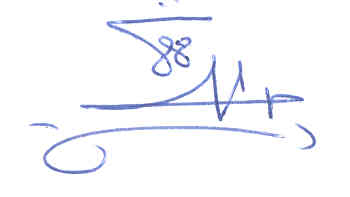 Dr. Tarig OsmanMBBS, MSc PTHPublic Health ResearcherSudan Medical and Scientific Research Institute (SUMASRI)tarikod@gmail.com